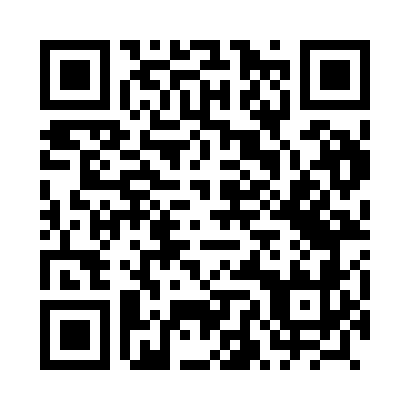 Prayer times for Wziachow, PolandWed 1 May 2024 - Fri 31 May 2024High Latitude Method: Angle Based RulePrayer Calculation Method: Muslim World LeagueAsar Calculation Method: HanafiPrayer times provided by https://www.salahtimes.comDateDayFajrSunriseDhuhrAsrMaghribIsha1Wed2:495:2112:485:558:1610:362Thu2:465:1912:485:568:1710:393Fri2:425:1712:485:578:1910:434Sat2:385:1612:485:588:2110:465Sun2:345:1412:485:598:2210:496Mon2:345:1212:476:008:2410:537Tue2:335:1012:476:018:2510:548Wed2:325:0812:476:028:2710:559Thu2:315:0712:476:038:2910:5510Fri2:315:0512:476:048:3010:5611Sat2:305:0312:476:058:3210:5712Sun2:295:0212:476:068:3310:5713Mon2:295:0012:476:078:3510:5814Tue2:284:5912:476:088:3610:5915Wed2:274:5712:476:098:3810:5916Thu2:274:5612:476:108:4011:0017Fri2:264:5412:476:118:4111:0118Sat2:264:5312:476:128:4211:0119Sun2:254:5212:476:128:4411:0220Mon2:254:5012:476:138:4511:0321Tue2:244:4912:486:148:4711:0322Wed2:244:4812:486:158:4811:0423Thu2:234:4712:486:168:5011:0524Fri2:234:4512:486:168:5111:0525Sat2:234:4412:486:178:5211:0626Sun2:224:4312:486:188:5311:0727Mon2:224:4212:486:198:5511:0728Tue2:224:4112:486:198:5611:0829Wed2:214:4012:486:208:5711:0830Thu2:214:3912:496:218:5811:0931Fri2:214:3812:496:228:5911:09